Svensk Cater är en av Sveriges ledande grossistföretag med kunder inom restaurang- och offentlig måltids- service. Vi är rikstäckande och finns på 17 orter, från Luleå i norr till Malmö i syd. Ett starkt, lokalt engage- mang är vårt signum. Vår ambition är att vara en flexibel partner som förutom god service ger våra kunder mervärden, lönsamhet och omtanke. Vår ägare är Euro Cater A/S och i samma koncern ingår även Dansk Cater. Läs mer på svenskcarter.seSvensk Cater i Göteborg söker SäljareSom en del i vår expansion söker vi nu en affärskunnig, service-inriktad, målmedveten och mat-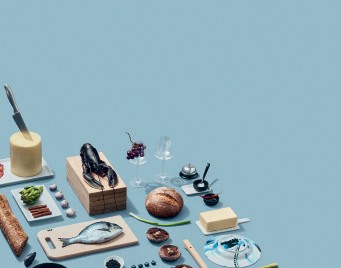 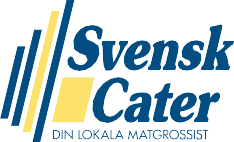 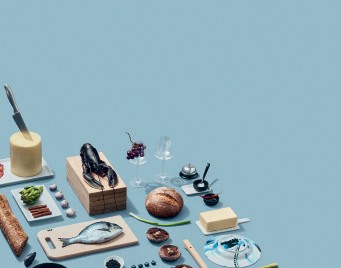 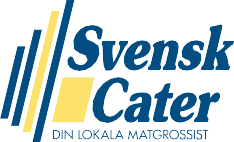 intresserad säljare till Göteborg.Vi vill nu stärka vår säljorganisation och söker därför en ny medarbetare till vårt team med tillträde augusti-september.Dina arbetsuppgifter kommer att innebära bearbetning av nya och befintliga kunder i centrala Göteborg med omnejd. Du kommer att arbeta i en vass säljorganisa-tion med kompetenta medarbetare som stöd.Din bakgrundVi söker en resultatinriktad person som har tidigare erfarenhet från restaurangbranschen eller annat försäljnings-/serviceyrke. Vi vill att du har en god kännedom och ett bra kontaktnät inom Göteborgs restaurangvärld.Som person är du serviceinriktad, noggrann och trivs i ett högt tempo. Det är ett plus om du har goda kunskaper om mat & dryck. Utöver detta har du en god samarbetsförmåga och du värdesätter en god relation med såväl kollegor som kunder.Du har god datavana, kunskaper i Office och hanterar svenska och engelska i både tal och skrift. Det är också meriterande om du kan flera språk.Vi lägger mycket stor vikt vid dina personliga egenskaper och att du är en god representant för företaget.Arbetet är huvudsakligen förlagt på vardagar och dagtid.  Du kommer att utgå från vårt kontor i Göteborg. Tjänsten är en tillsvidareanställning på heltid. Körkort B krävs.Låter detta som något för dig? Skicka an sökan, som ska innehålla uppdaterat CV och personligt brev, senast den 24 juni till: sven.svensson@performax.se För mer info om tjänsten:Sven Svensson 0708-588144 